К сожалению, официальные данные отсутствуют, но мы не теряем надежду найти информацию о герое.Просим всех, кто владеет какой-либо информацией, откликнитесь!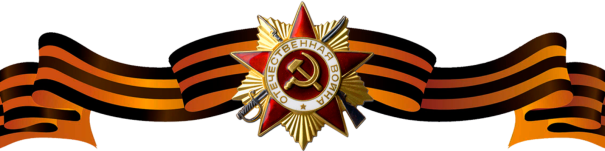 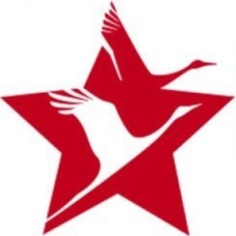 Комаров Федор ИвановичКомаров Федор ИвановичКомаров Федор Иванович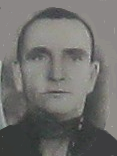 Годы жизни: 11.06.1895 – 19.06.197711.06.1895 – 19.06.1977